Политика в области качества, охраны окружающей среды и охраны труда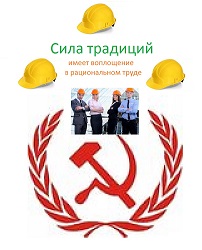 Главной целью предприятия в области качества, охраны окружающей среды и охраны труда является создание конкурентоспособной продукции, удовлетворяющей требованиям и ожиданиям покупателей при соблюдении требований национальных, межгосударственных и международных нормативных актов.Основным средством для достижения поставленной цели является система управления компанией, основанная на действующем законодательстве, принципах менеджмента качества, процессном подходе, и основу, которой составляют: система менеджмента качества, соответ-ствующая требованиям стандартов СТБ ISO 9001 и DIN EN ISO 9001; система управления окружающей средой – СТБ ИСО 14001; система управления охраной труда – СТБ 18001.Цель достигается за счет решения следующих задач:систематическое изучение и анализ требований потребителей, законодательных и других обязательных требований, а также объективная оценка удовлетворенности потребителей нашей продукцией;высокая требовательность в отношениях с поставщиками, предприятиями кооперации и субподрядными организациями, содействие в достижении соответствия их систем менеджмента качества требованиями ISO 9001;обеспечение высокого уровня профессионализма на основе постоянного повышения ква-лификации и аттестации специалистов, создания безопасных условий труда работников, при-менение системы мотивации персонала;внедрение современных методов, технических средств проектирования и прогрессивных технологий, предотвращение дефектов, повышение стабильности технологических процессов и качества продукции, защита окружающей среды;участие всех работников в организации системы управления качеством, как единого процесса на всех этапах разработки, освоения и выпуска продукции и оказания услуг;определение вероятности опасных событий и их последствий с целью снижения произ-водственных рисков и улучшения экологических показателей;применение современных информационных систем при проектировании продукции и ор-ганизации производства (услуг), для принятия решений и постоянного улучшения;уважение интересов общественности, общедоступность сведений о воздействии предприятия  на окружающую среду, здоровье и безопасность.Для выполнения поставленных задач высшее руководство предприятия берёт на себя следующие обязательства:совершенствовать систему менеджмента качества на всех этапах жизненного цикла в соответствии с требованиями СТБ ISO 9001, систему управления окружающей средой – СТБ ИСО 14001, систему управления охраной труда – СТБ 18001;принимать решения, не противоречащие настоящей Политике и Целям в области качества;создавать и поддерживать внутреннюю среду для вовлечения персонала в решение задач компании;выделять необходимые ресурсы для решения поставленных задач;четко распределять ответственность и полномочия персонала по всему производственному циклу.Каждый работник предприятия осознает важность своего вклада в создание конкурен-тоспособной продукции и обязуется надлежащим образом соблюдать установленные требования к качеству, не допускать брака в работе, соблюдать технологическую дисциплину, выполнять требования охраны труда, охраны окружающей среды и бережливо расходовать ресурсы всех видов.Принципы:ГОСПОДИН ПОТРЕБИТЕЛЬ — ИСТОЧНИК НАШЕГО БЛАГОПОЛУЧИЯ. 
Не он зависит от нас, а мы от него. 
РАБОТАТЬ КАК ЕДИНАЯ СЕМЬЯ. 
Руководство создает среду для плодотворной работы и высокого уровня удовлетворенности персонала.

Каждый работник:несет ответственность за качество своего труда и охрану окружающей среды;никогда не передает и не принимает некачественную продукцию;осознанно воспринимает настоящую Политику. 
НЕПРЕРЫВНО УЛУЧШАТЬ ВСЕ, ЧТО МЫ ДЕЛАЕМ. 
Сохранение высокого качества продукции и услуг, повышение конкурентоспособности требует постоянного совершенствования системы управления окружающей средой и процессов системы менеджмента качества. 
СОБЛЮДАТЬ ЭКОЛОГИЧЕСКУЮ ЧИСТОТУ ПРОИЗВОДСТВА ПРОДУКЦИИ И ПОРЯДОК НА ЗЕМЛЕ. 
Обеспечивать соответствие производственной деятельности требованиям природоохранного законодательства Республики Беларусь, СТБ ИСО 14001 и другим требованиям, связанным с экологическими аспектами. 
Рассматривать охрану окружающей среды равноценно как экономические и социальные интересы коллектива.Пути реализации:глубокие маркетинговые исследования потребителей, поставщиков, конкурентов;инженерные разработки по освоению новых изделий, современные решения в конструкции, внедрение новых технологий с оценкой экологических воздействий на окружающую среду;эффективный контроль и испытания продукции;целевое разноуровневое обучение персонала;современные методы управления качеством, соответствующие стандартамСТБ ИСО 9000;управление и контроль над использованием и хранением опасных веществ, отходов, горючесмазочных материалов;улучшение условий труда на рабочих местах, предупреждение аварийных ситуаций, проведение профилактических мероприятий;оптимизация технологических процессов с целью поэтапного сокращения удельного потребления материалов, природных и энергетических ресурсов, выбросов загрязняющих веществ, сбросов сточных вод, образования отходов при выпуске продукции и при её утилизации;доведение требований по охране окружающей среды до поставщиков и подрядчиков;открытость, взаимодействие и сотрудничество со всеми заинтересованными сторонами.